NOUVELLE ADHÉSION  	  		 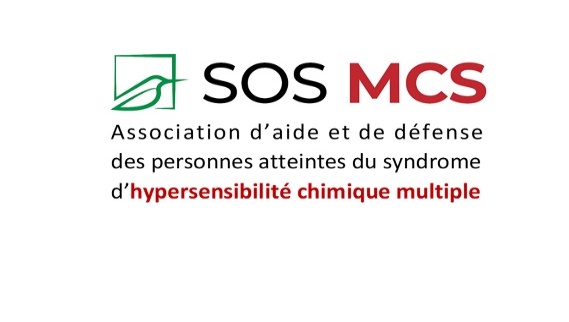 RENOUVELLEMENT D'ADHÉSION 	 	                DON  M.            		Mme      Prénom  		_____________________________________________________________________NOM (en majuscules)  	_____________________________________________________________________Adresse		_____________________________________________________________________ CP			__________________ 	Ville   _____________________________________________ Tél. fixe			_____________________________  Tél. portable  ____________________________ Courriel		_____________________________________________________________________ COTISATION ANNUELLE :                                                                       Indiquez le montant total de votre adhésion Cotisation classique Montant de 40 € pour une adhésion individuelle					                                    €												   ouCotisation modérée Je ne peux pas prendre l'adhésion classique, je choisis d'adhérer pour une somme inférieure		                      €   ouCotisation solidaire Je désire soutenir le projet de SOS MCS, je choisis d'adhérer pour une somme supérieure                                 €Mode de versement 		            	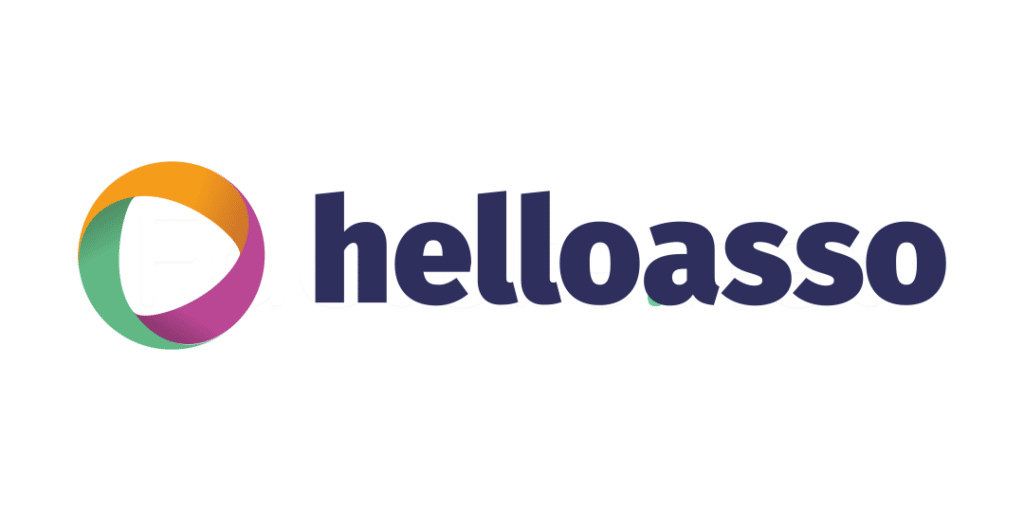 Virement via                        https://www.helloasso.com/associations/sos-mcs/adhesions/adhesion-valable-du-01-janvier-2024-au-31-decembre-2024   Chèque à établir à l’ordre de « Association SOS MCS » et à envoyer avec votre bulletin d’adhésion au siège social (UNIQUEMENT SI VOUS NE POUVEZ PAS UTILISER INTERNET).Votre adhésion est déductible des impôts à hauteur de 66 %, si vous êtes imposable,  et ne doit pas dépasser 20% du revenu imposable.Ne pouvant PAS DU TOUT utiliser l’ordinateur, je désire recevoir toutes les informations    Oui        Nonuniquement par courrier									  	   J’accepte de communiquer mes coordonnées aux autres membres de l’association	        Oui        NonJ’accepte d’être référent.e du/des départements ___  ___ ____ ____ ____ ____ ____ ___    Oui        NonFait à     	_____________________________ le                    /           /2024Signature Siège social : 	Association SOS MCS  - 7 cours François Palmarole - Résidence Europe - 66000 PERPIGNAN Courriel  :	contact@sosmcs.frTél. :		0972 10 46 78				Site web : 	https://sosmcs.fr/